Runda ITermenul „nomofobia” a fost introdus de cercetătorii din Marea Britanie în anul 2008, după ce, în urma unui sondaj, au depistat că pentru 53% de respondenți, această situație reprezintă o sursă de anxietate. Se spune că în ultimii ani numărul fobicilor a crescut, proporțional cu IQ-ul… continuați propoziția cu două cuvinte.Răspuns: telefoanelor mobile. Comentariu: NO Mobile PHOBIA. Sursa: http://en.wikipedia.org/wiki/Nomophobia Autor: Rita Kotenko, Maktub. Bliț dubluAceasta este comună pentru Elveția și Vatican. Ea face ca o țară asiatică să fie substanțial deosebită de restul țărilor lumii. Nu vă întrebăm ce este ea, scrieți despre ce țară asiatică este vorba.El este cel mai lung la greci, apoi la argentinieni, apoi la salvadorieni. Dar dacă ne referim la cel din Spania, Bosnia Herzegovina sau San Marino, ramânem fără cuvinte! Ce este el?Raspuns: 1. Nepal, 2. Imnul de statComentariu: La prima întrebare EA este forma drapeluluiAutor: Dan Chirtoaca, echipa VelvetPrezentatorul unei emisiuni televizate atunci când își ia rămas bun de la telespectatori le urează „fire întinse”. Cui este dedicată emisiunea?Răspuns: PescarilorAutor: Marcel Spatari, Maktub Benjamin Franklin spunea că este de prost gust să nu-i permiți unui prost să facă asta, dar este barbar sa-l lași să continue. Se spune că  Einstein a început să facă asta destul de târziu, ceea ce a dat și denumirea unui sindrom. Ce a fost substituit prin „a face asta”?R: a vorbiS:http://www.intelepciune.ro/Este_de_prost_gust_sa_reduci_la_tacere_un_prost_d_2877.htmlComentariu: Sindromul Einstein se caracterizează prin vorbire tardivă, deși Einstein a început a vorbi la 2 ani. A: Sergiu Luca, Turnul Alb, adaptat de Maktub. În ultima vreme, în Coreea de Sud, dezvoltarea acestor servicii a dus la un aflux de turiști. Însă deseori după ce aplelează la serviciile calitative, turiștii se confruntă cu o problemă. Pentru a o soluționa, au nevoie de certificate speciale. Despre ce servicii este vorba și care este problema turiștilor?R: chirurgia estetică, nu pot părăsi țaraComentariu: prin industria – chirurgia estetică.iar datorita serviciilor calitative oferite de chirurgii coreeni, majoritatea oamenilor isi schimba radical infatisarea, astfel nu seamana cu fotografiile din pasaport si nu pot parasi tara. Certificatele sunt eliberate de clinicile de chirurgie plastica care confirma ca pacientul dat este cel din pasaport.Autor: Bulat Ana-Maria, echipa VelvetBliț dubluPrima întrebare. Această firmă britanică aparține familiei americane Glazer și este cea mai profitabilă din lume în categoria sa. Numiți-o.A doua întrebare. În această instituție de învățământ apărută în 2013 s-au investit 200 de milioane de dolari și în mai puțin de un an ea a adus peste 740 de milioane de dolari. Numiți-o.Răspuns: 1. Manchester United, 2. Monster’s UniversityComentariu: Ambele sunt abbreviate cu literele MUAutor: Marcel Spatari, MaktubReprezentarea X-lui pe pietrele de mormânt semnifică somnul veșnic, fapt care se explică prin cantitatea minusculă de morfină în componența sa. Simbolul este bine cunoscut în țările Commonwealthului, in 2014 a fost preluat de o țară din Estul Europei. Cu ce ocazie?Răspuns: 9 mai / Ziua Victoriei / Ziua Biruinței. Notă: Răspunsul Ziua Europei nu se accepta. Ator: Lina Acălugăriței. Material distributiv. ÜTerapia prin Ü () a apărut la începutul anilor '90 și are rolul de a ajuta participanţii să se relaxeze. O echipă de cercetători de la Universitatea Stanford, a demostrat că Ü acţioneaza ca un "drog", excitînd aceiaşi centri nervoşi ca şi cocaina.Î: Ce a fost substituit prin Ü? R: RîsulC: Madan Kataria a uimit întreaga lume cu cartea sa "Să râdem fără niciun motiv". Ü seamănă cu un zâmbet. S: http://www.apropo.ro/wow/ce-inseamna-daca-razi-fara-motiv-12030984A: Sergiu Luca, Turnul AlbÎn anul 2013, un articol de pe site-ul www.poy.time.com începea cu descrierea străduței de la periferie, Pasaje C. Dacă vă dați seama, unde l-a „adus” această  străduță pe eroul articolului, răspundeți în ce oraș se află Pasaje C. Răspuns: Buenos Aires. Comentariu: E vorba despre Papa Francisc, pe care drumul l-a adus la Roma. Sursa: http://poy.time.com/2013/12/11/person-of-the-year-pope-francis-the-peoples-pope/?iid=poy-main-leadAutor: Marina Kuruseva, Maktub. Auzind denumirea italiană a corului feminin de la Academia de Studii Economice a Moldovei, autoarea întrebării a crezut că denumirea se referă la viitoarea profesie a fetelor. Răspundeți printr-un adverb care este denumirea acestul cor.
Răspuns: Cantabile. 
Comentariu: Cuvântul „cantabile” seamană fonetic cu profesia „contabile”. 
Autor: Rita Kotenko, 
Sursa: Experiența personală, http://studentie.md/.../Corul-universitar.../d,noutati/Runda IIUn astfel de război presupune tactici de slăbire a inamicului prin atacuri și amenințări repetate, astfel dușmanul suferind pierderi umane și materiale permanente, în cele din urmă este pe punctul de a se prăbuși. Aceeași denumire poartă și un termen din contabilitate, atribuit valorilor mobiliare. 
Numiți acest termen.Răspuns: UzuraSursa: http://princesstutu.wikia.com/wiki/Uzura http://ro.wikipedia.org/wiki/R%C4%83zboi_de_uzur%C4%83http://dexonline.ro/definitie/uzur%C4%83Alexabdru Demidenco, Turnul Alb, adaptat de Maktub În desenul animat ReBoot, acțiunea are în loc într-o lume cibernetică. Majoritatea personajelor au nume sugestive precum AI (Artificial Intelligence), Hexadecimal și multe altele. Unul dintre antagoniștii principali este un virus uriaș, cu fălci puternice si dinți mari. Care este numele acestui virus?R: Megabyte / MegabiteComentariu: Megabyte-ul este o unitate de masura a informatiilor, dar in cazul dat mai si semnifica “muscatura puternica” (Mega-bite) fapt pentru care virusul este reprezentat cu falci puternice.Autor: Bulat Ana-Maria, echipa VelvetAtenție, în întrebare sunt înlocuiri. Poetul Florentin Smarandache a scris cartea de versuri ”Rostul prostului”, care a fost citită și recenzată de Eugen Ionesco. Nu vă întrebăm ce am înlocuit prin rost, răspundeți cu exactitate ce am inlocuit prin „prost”. Răspuns: NonsensCriteriu: Se acceptă după nonsensComentariu: Cartea se numește „Sensul nonsensului”. Cartea a fost recenzată de fondatorul teatrului absurdului.Autor: Marcel Spatari, Maktub Bliț dublu. Deși își are originea în Olanda, cel mai popular tip poartă numele London, devenind popular în Anglia în rândul săracilor după ce guvernul a permis producția lui fără autorizație. Numiți-l. Deținuții din URSS, care se drogau, deseori și-l tatuau, alături de o sticlă sau un ulcior. Numiți-l.Răspuns: Gin, djinn. Autor: Rita Kotenko, Maktub. Barrack Obama este al 44 președinte al SUA. Însă nu mulți știu că de fapt au fost investiți în funcție numai 43 de oameni. Dar care președinte a fost numărat de două ori?Raspuns: Grover ClevelendComentariu: Grover Clevelend a servit doua mandate neconsecutive intre anii 1885-1889 si 1893-1897 si astafel a fost numarat ca al 22 si 24 presedinte SUASursa: http://en.wikipedia.org/wiki/American_presidentsAutor: Alexandru Tataro Întrebare cu înlocuiri. Unii jurnaliști spun că dealurile Hollywoodiene ar fi o nouă întruchipare a visului american – mulți tineri vin aici în căutarea bogăției și faimei, dar nu tuturor le surâde norocul. Scăderea numărului de imigranți cu până la 44% este o problemă cu care se confruntă dealurile Hollywoodiene. Ce am înlocuit prin dealurile Hollywoodiene? Răspuns: Silicon Valley Comentariu: Exodul de creieri a încetinit.Sursa: http://www.lookatme.ru/mag/live/experience-news/203015-startup-failAutor: Rita Kotenko, MaktubÎn ce an silueta Universității de Stat din Moscova a devenit unul dintre cele mai importante branduri din Uniunea Sovietică?Răspuns: 1980Comentariu: Logoul Olimpiadei de la Moscova reprezintă silueta Universității de Stat din MoscovaSursa: http://www.lookatme.ru/mag/people/listings/199109-ussr-designersAutor: Marcel Spatari, Maktub La începutul secolului XX, pentru a se proteja de ATACUL CLONELOR, într-o țară asiatică, misiunile diplomatice un construit un „Tun Internaţional”. Putem spune că relativ recent, într-o altă țară a avut loc un ATAC AL UNEI CLONE. Ce am înlocuit prin ATACUL CLONELOR? R. Răscoala boxerilorC. răscoala boxerilor era îndreptată împotriva occidentalilor. Boxerii au atacat misiunile dimplomatice din Beijing.În noiembrie – decembrie 2013, Vitali Kliciko era liderul protestelor de pe Maidan. Autor: Vitalie Surugiu, Turnul Alb, adaptat de Maktub. Fragment din cartea de fizică de clasa 12: Majoritatea asteroizilor sunt concentrați între orbitele planetelor Marte și Jupiter, formând Centura asteroizilor. Însă există asteroizi ale caror orbite se extind dincolo de Centura asteroizilor. De exemplu asteroidul Y se află mai aproape de Soare decit de Mercur. Ce a fost inlocuit prin Y?Răspuns: IcarusComentariu: Se face aluzia la personajul mitologic Icarus care s-a apropiat prea tare de Soare.Sursa: cartea de fizica de clasa 12 Autor: Alexandru Tatarov, echipa VelvetNumele LUI simbolizează sărăcia, umilința și simplitatea. Conform propriilor cuvinte, EL a fost găsit la capătul lumii. EL este primul, dar nu este întâiul. Numiți-l.Răspuns: Papa FranciscComentariu: Numele Francisc simbolizează sărăcia, umilința și simplitatea. În ziua investirii, el a declarat "Cardinalii au venit sa ma caute la capatul lumii", pentru că este argentinian. De asemenea, noul papa se numeste Papa Francisc, nu Papa Francisc I. Autor: Marcel Spatari, Maktub Runda IIIBliț triplu. Scrieți denumirile celor 3 romane ascunse in imagini: 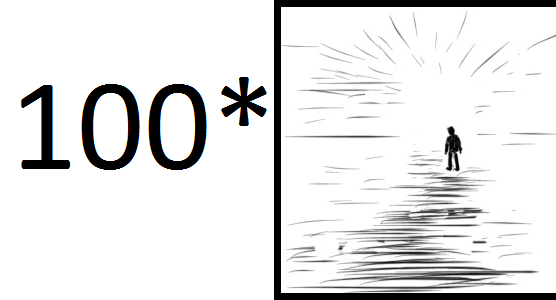 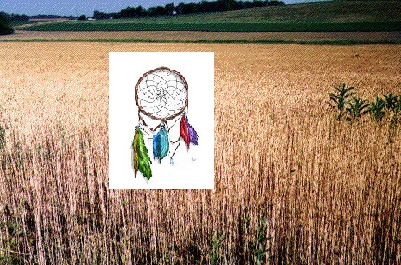 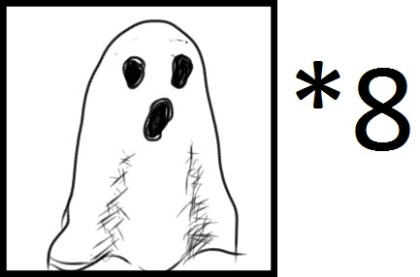 Raspuns: 1- un veac de singurătate; 2- De veche în lanul de secară (Catcher in the rye); 3-Moromeții;Comentariu: In a doua imagine vedem un prinzator de vise indian in mijlocul unui lan de secara, iar in imaginea a treia este redata familia Morometilor care era formata din 8 membri. În a treia imagine este reprezentat un moromete (o stafie).
Surse: http://dexonline.ro/cuvantul-zilei/2013/08/05, http://dexonline.ro/cuvantul-zilei/2014/04/18Autor: Alexandru Tatarov, echipa VelvetPe 1 ianuarie 2014, românul Victor Spirescu a devenit pe neașteptate o vedetă. Ziarele britanice au publicat poze și interviuri cu românul care… Răspundeți prin patru cuvinte, utilizate de presa britanică, ce a făcut Victor Spirescu?Răspuns: …a invadat Marea BritanieComentariu: Pe 1 ianuarie 2014, Victor Spirescu ţinea prima pagină a ziarelor britanice după ce a fost singurul roman care a ajuns să muncească în Anglia, în ciuda ”invaziei” anunţate de presa britanicăSursa: http://adevarul.ro/locale/sibiu/exclusiv-victor-spirescu-roman-invadat-marea-britanie-1_5368eade0d133766a868b494/index.html#Autor: Marcel Spatari, MaktubÎn întebare este o înlocuire. Lista lui Schindler este unul din cele mai populare și reeditate manuale engleze pentru facultățile de medicină. Totuși, pe pagina Listei lui Schindler de pe Wikipedia, veți fi întrebați dacă nu cumva ați căutat un alt articol. Autoarea întrebării nu cunoaște de când există această redirecționare, dar la sigur a apărut nu mai devreme de anul 2005. Numiți manualul. Răspuns: Anatomia lui Gray (Gray's Anatomy). Notă: Se acceptă și răspunsul „Anatomia lui Grey”. Comentariu: Serialul TV, lansat în 2005, a fost întitulat prin moidificarea denumirii celebrului manual, dar între timp a devenit mai cunoscut și mai căutat pe internet.  Sursa: http://en.wikipedia.org/wiki/Gray's_AnatomyAutor: Rita Kotenko, Maktub Guvernul sud-coreean a hotărât să lupte cu dependența tinerilor față de jocurile video. Astfel, a fost introdusă o lege, prin care persoanele sub 16 ani nu au dreptul să joace online de la miezul nopții pâna la 06:00. În cinstea cărui personaj a fost poreclita această lege de internauți?
R: Cenușăreasa (Cinderella Law/Legea Cenușăresei)
Autor: Bulat Ana-Maria, echipa VelvetAtunci când un francez își închide umbrela și își aranjează cămășile, un român dă ceva. Cui? Răspuns: Popei. A aranja cămășile și a închide umbrela este un eufemism pentru a muri, adică a da ortul popii.Atenție, ghicitoare de la Leonardo Da Vinci: Un mort înviat conduce cu  soarta celui care îi ține în mînă o parte a trupului său. Răspundeți la ghicitoare prin 3 cuvinte. R: Zarurile de os.S: http://www.smekalka.pp.ru/node/1477A: Sergiu Luca, Turnul AlbMaterial distributiv. 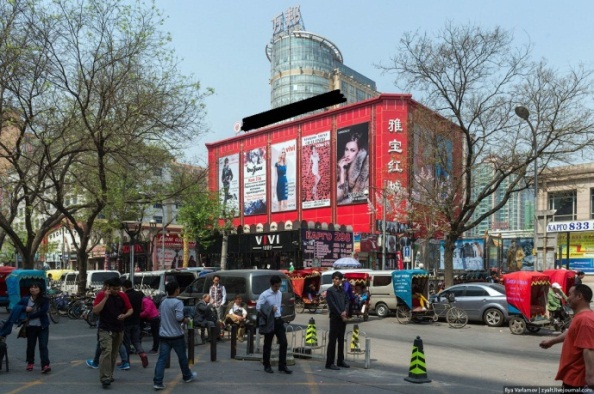 În imagine vedeți un scuar din cartierul rusesc al Beijingului. Reproduceți denumirea centrului comercial. Răspuns: Piața RoșieSursa: http://zyalt.livejournal.com/1044333.html Autor: Rita Kotenko, MaktubÎntrebare cu înlocuire. 
Pentru a cerceta Sindromul Stockholm, psihologul Dan Ariely a propus participanților să creeze, ghidați de instrucțiuni, niște modele origami. Chiar dacă au creat niște figuri șifonate, la finele experimentului participanții au apreciat mai înalt propriile creații, decât cele la care a muncit altcineva, fie și profesioniști. Ce am înlocuit prin „Sindromul Stockholm”?Răspuns: Efectul IKEACriteriu de acceptare: După mențiunea IKEASursa: Coursera, cursul The beginner's guide to Irrational Behaviour. Info este și aici: http://en.wikipedia.org/wiki/IKEA_effectAutor: Rita Kotenko, MaktubÎn calitate de răspuns la această întrebare vă rugăm insistent să scrieți un singur cuvânt, altfel răspunsurile vor fi considerate greșite. Conform unui canal de televiziune specializat, în acest an EL s-a întâlnit cu restul lumii. EL a ieșit învingător și pentru prima dată a rămas singur. Numiți-l printr-un singur cuvânt.Răspuns: Madrid.
Comentariu: În semifinalele Champions League au jucat Real Madrid și Atletico Madrid. Ambele au câștigat și ambele au ieșit în finală, unde pentru prima oară se vor întâlni două echipe din același oraș (”pentru prima dată a rămas singur”). 
Răspunsul este corect numai dacă pe foiță este scris un singur cuvânt: Madrid.Autor: Marcel Spatari, Maktub Într-un studiu, dedicat efectului placebo, se descrie impactul culorii pastilelor asupra pacienților. Asftel, în mod normal, pastilele albastre sunt mai eficiente. Această regulă însă nu se aplică și bărbaților italieni. Numiti cauza acestei abateri. Răspuns: Azzuri, se acceptă răspunsurile care conțin referință la echipa națională de fotbal a Italiei. Autor: Lina Acălugăriței, Maktub. Runda IVIn islandeză, ziua de sâmbătă se numește „Laugardagur”, ceea ce se traduce ca ziua în care se face asta. Dar cum se numește astăzi orașul românesc care avea în trecut denumirea Rivulus Dominarum? Răspuns: Baia Mare. Sâmbăta se face baie. Rivulus Dominarum - râul doamnelor, în care acestea făceau baie.Autor: Marcel Spatari, Maktub Fiind la o prezentare , organizată pentru un număr mare de tineri, aceștia au primit o brosura informativă cu titlul “Mission impossible?”. Dacă vă dați seama care era subiectul prezentării, scrieți cele 2 litere omise din textul intrebării.Raspuns: AdComentariu: Autorul a fost la prezentare unei universitati de peste hotare, iar pe brosura scria “Admission impossible?” (Admitere imposibila?)Sursa: Experienta personalaAutor: Alexandru Tatarov, echipa VelvetCăutând această expresie din șase cuvinte în google, autorii întrebării au aflat că Schumacher a deschis ochii, Michael Jackson nu a murit, iar lumea contemporană este condusă de sataniști. Nu vă cerem să credeți în aceste informații, dar scrieți expresia din șase cuvinte pe care am căutat-o.Răspuns: Conform unor surse demne de încredereAutor: Marcel Spatari, Maktub În 1954 ea avea 54 metri , în perioada 1984-1989 deja în jur de 80 metri, iar la următoarea apariție, în 2014, se estimează că ea va avea 150 metri. Una din cauzele „măririi” ei ar fi zgârâie –norii. Cine este ea Godzilla?Răspuns: Godzilla. Comentariu: în 2014 apare un nou film despre Godzilla. Sursa: http://www.tohokingdom.com/forum/viewtopic.php?p=689838&sid=89b15c47e2c205b75d959a9c28971d2d Autor: Octavian Plopa, Maktub. Site-ul nord-american The Onion, care publică noutăți satirice, si-a exprimat recent îngrijorarea cu privire la faptul că nivelul oceanului planetar ar putea crește cu câteva zeci de centimetri în urmatoarele cateva luni. Nu stim daca asemenea stiri sunt publicate in decembrie in Australia sau Argentina. Numiți cauza.Răspuns: Sezonul estival (se acceptă după sens).Comentariu: De la numărul oamenilor, nivelul apei crește. În emisfera de Sud, vara începe în decembrie. Sursa: http://www.theonion.com/articles/report-ocean-levels-could-rise-foot-or-more-if-lot,35485/?ref=autoAutor: Rita Kotenko, Maktub În introducerea cărții sale, Dan Reingold își anunță cititorii că-i va face să treacă dincolo de zid. Unde a activat Dan Reingold înainte de a-și scrie cartea sa de confesiuni? Răspuns: Pe Wall Street. Comentariu: Cartea lui Dan Reingold se numește „Confesiunile unui analist de pe Wall Street”.Autor: Marcel Spatari, MaktubAtenție, în întrebare sunt înlocuiri. Potrivit ziarului Adevărul, Ucraina face prima, iar Moldova face a doua. Se spune că Ecaterina II-a făcea a doua pentru a adormi. Ce am înlocuit prin „a face prima” și ce am înlocuit prin „a face a doua”?Răspuns: Arde, se piaptănăAutor: Marcel Spatari, Maktub 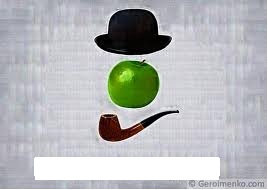 Dacă îi știți creațiile, nu va fi greu să scrieți cele 5 cuvinte ascunse.Răspuns: Acesta nu este Rene MagritteComentariu: Palaria Marul si pipa sunt elemetele de baza din cele mai cunoscute lucrari ale sale, iar fraza “Acesta nu este Rene Magritte” este creata dupa asemanarea frazei din picture cu pipa “Aceasta nu este o pipa”.Autor: Alexandru Tatarov, echipa VelvetTriburile din sudul Africii foloseau  în locul unui îndemn fraza „Întoarce inima ta la loc din gură, inima din gura ta întoarce-o la loc”. În varianta românească, în frază, în locul gurii, ar fi o altă parte a corpului. Numiți-o. Răspuns: Călcâi. Comentariu: Cînd ți-e frică, inima se duce în călcâi. Sau în gură, conform triburilor africane. Îndemnul este „Nu-ți fie frică!”. Autor: Serghei Davletșin, adaptat / stricat de Maktub. 
 Site-ul professionals.md este un site pentru doamne și domnișoare ce au grijă de ele. Pe acest site poți găsi o mulțime de proceduri cosmetice și nu numai. Interesant este că denumirea site-ului indică nu numai calitatea serviciilor, dar și unul dintre domeniile de  activitate. Ce litera a fost omisă în textul intrebării?Raspuns: iComentariu: ProfessionailsAutor: Alexandru Tatarov, echipa VelvetRunda VConform criticului Elena Kolâșeva, deși numele eroinei romanului publicat în 1966 a fost ales în mare parte pentru a face o legătură cu eroinele lui Faust și Dumas, acesta are și încărcătura mitologică a ALFEI. Printre ALFELE, publicate în iunie 2013, este poezia „Pe lângă plopii fără solzi”. Numiți ALFA. Răspuns: Perla
Comentariu: Eroina este Margarita din „Maestru și Margarita” de Bulgakov. Din greacă se traduce ca perlă. A doua parte a întrebării se referă la perlele de la BAC. 
Sursa: http://cyberleninka.ru/article/n/obraz-zhemchuga-v-naimenovanii-geroini-roman-m-a-bulgakova-master-i-margarita 
Autor: Rita Kotenko, Maktub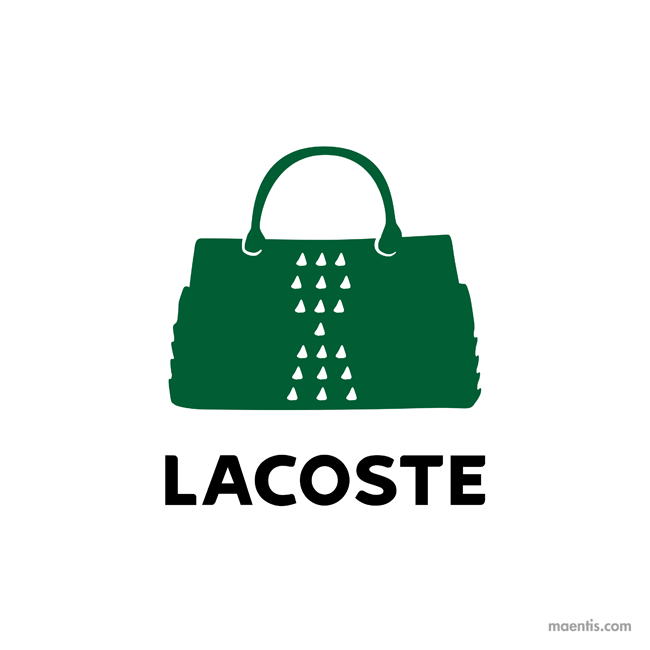 Compania de design maentis este cunoscută pentru critica laconică pe care o aduce corporațiilor. Ce inscripție este scrisă sub imaginea pe care o aveți în față?Răspuns: LacosteComentariu: Simbolul lacoste este un crocodil. Mai corect ar fi să fie o geantă din piele de crocodile.Autor: Marcel Spatari, Maktub Tradiția, care provine de la o rimă engleză veche, spune că primul element va întări legătura protagonistei cu părinții. Al doilea – va ajuta în întărirea relațiilor în familia extinsă. Al treilea trebuie să vină de la o doamnă fericită. Inițial, era și al cincilea element – un bănuț care se punea în pantof. Numiți elementul al patrulea, dacă el poate fi și un tatuaj. Răspuns: ceva albastru. 
Comentariu: Rima care aduce noroc mireselor, este: 
Something old,
something new,
something borrowed,
something blue,
and a silver sixpence in her shoe.Pantof – shoe, informația a fost dată pentru că rimează cu partea mai cunoscută a poeziei. Autor: Rita Kotenko, MaktubÎn timpul unei lecții, profesorul de moralitate Paul Bloom, a spus: „Eu am o condiție genetică. Tatăl meu o are, ambii copii ai mei o au. Nu aș menționa-o, dacă nu ar avea consecințe morale. În copilărie persoanele cu această condiție genetică sunt mai puțin empatici, suntem mai predispuși spre violență fizică. La vârsta adultă, suntem de zece ori mai predispuși să comitem omucidere și de 44 ori – viol”. Numiți condiția genetică printr-un simbol. Răspuns: Y, se acceptă simbolul barbatului – cerc cu săgeată. Comentariu: e vorba de cromozomul Y – Paul Bloom e bărbat. Sursa: Coursera, Moralities of Everyday Life. Autor: Rita Kotenko, Maktub Aceste 2 cuvinte de origine arabă și greacă au aproape aceeași semnificatie cu toate ca unul este un grad militar, iar celălalt un termen geografic. Ambele au tangențe cu una din stihii. Care sunt aceste cuvinte?Raspuns: Admiral, ArhipelagComentariu: Admiral-stapinul marilor si Arhipelag-sef pe mare;Autor: Alexandru Tatarov, echipa Velvet Amândoi au câte ceva neomenesc, mecanic în ei. Primul iubește dulceața. Celălalt nu are sentimente în general. Pe primul îl știm din desene animate. Pe celălalt din filme. Amuzant e faptul că amândoi au dat aceeași promisiune. Care promisiune?Raspuns: Să se intoarcă.Comentariu: Este vorba de Carlson și Terminator.Autor: Alexandru TatarovCuvântul zilei 27 aprilie  2014 a fost pinipede - ordin de mamifere acvatice din regiunile polare, cu membrele transformate în lopeți. Peste un minut scrieți personalitatea, căreia i-a fost dedicat acest articol.Raspuns: Samuel MorseComentariu: Morsa este o pinipedă. Sursa: http://dexonline.ro/cuvantul-zilei/2014/04/27Autor: Alexandru Tatarov, echipa VelvetDin ce tara provenea interpretul care a utilizat numai jumatate din fețele unei inventii din anul 1974 pentru a crea steagul tarii sale cu ocazia Eurovisionului din acest an?Răspuns: UngariaComentariu: Pentru a recrea steagul Ungariei, interpretul a utilizat mai multe cuburi Rubik, fotografiind doar cele trei părți care corespund culorilor Autor: Marcel Spatari, Maktub La apariția celui de-al treilea volum al acestei opere, ziarele românești scriau că acesta zbura de pe rafturi. Cum se numește opera integrală? Răspuns: Orbitor, de Mircea Cărtărescu. Comentariu: Primul volum se numește Aripa Stângă, al doilea - Corpul, al treilea - Aripa Dreaptă. S-a spus că trilogia are forma unui fluture.Succesul extraordinar al acestei piese a fost o surpriză totală pentru formație, aceasta fiind scrisă pentru a servi drept intro la concerte și o ultimă operație numerică înainte de începutul show-lui. Despre ce piesă este vorba?R. The Final CountdownS. http://en.wikipedia.org/wiki/The_Final_Countdown_(song)http://music-facts.ru/song/Europe/The_Final_Countdown/A. Vitalie Surugiu, Turnul Alb